«Дети — наше будущее!!!»9 правил любви к детям. Мы родители, абсолютно уверены, что умеем искренне любить своего ребенка. Но те же ли самые чувства ощущают наши дети? Получают ли они нашу любовь без примесей и искажений, ведь правильно рассказать о своих чувствах они пока не могут, а значит проявлять свою любовь мы должны, опираясь только на собственную интуицию, бескорыстность и искренность.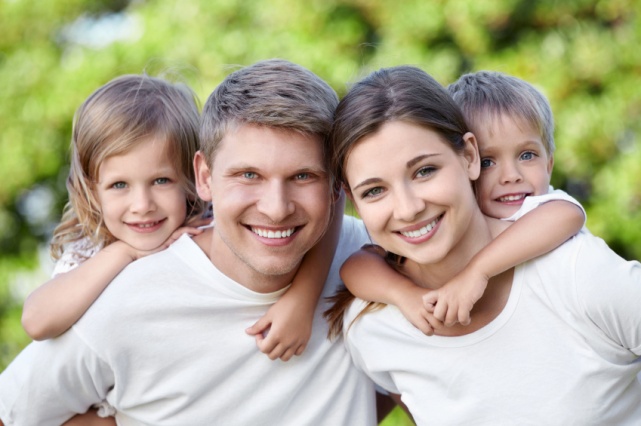 Итак, предлагаю на ваш суд ряд не писанных, но давно проверенных правил, которые должен усвоить родитель, чтобы его ребенок на протяжении всего детства чувствовал себя любимым и отвечал тем же.Не врите детям. Мы нередко обманываем ребенка, исходя из соображений сиюминутного комфорта, но платит за это – подорванным доверием к себе. А в мире, где слова родителей не соответствуют действительности, ребенку крайне трудно жить.Есть еще один обман – забывчивостью. Пообещали – забыли. И ребенок забыл, но потом вспомнил – и обиделся. Если обещаете — выполняйте, если вспомнили, что забыли, — поговорите об этом с ребенком. Скажите, что вспомнили и что обязательно выполните обещанное. Это упрочивает картину мира ребенка, учит его быть обязательным, дает ему понять. Что вы его уважаете.Не имитируйте общение, интерес, участие. Не говорите: «Ах, как здорово ты нарисовал!», глядя в телевизор. Либо оторвитесь от своего занятия, либо честно скажите, что уделите ребенку внимание чуть позже, когда освободитесь (только обязательно сдержите слово).Не делайте ребенку лишних подарков, откупаясь за отсутствие. За отсутствие платите присутствием: дарите ребенку свое время, а не деньги.Если не правы – всегда извиняйтесь. Это проявление справедливости, честности и силы.При любой возможности позволяйте ребенку выбирать еду, одежду… Так он получает представление о том, что у него есть мнение и это мнение учитывается. Это не касается тех случаев, где ребенок не может делать выбор: например, родить младшего братика или нет? Такие вопросы должны оставаться только в компетенции родителей.Принимайте отказ всерьез. «Ты хочешь поехать на выходные к бабушке?» — «Нет!» значит — не везите его к бабушке. Или нечего было спрашивать.Не конкурируйте за любовь второго родителя, но всячески поддерживайте в ребенке уважение к нему. Ребенок не должен чувствовать себя виноватым за то. Что в данный момент предпочел кого-то из родителей, иначе вы закладываете идею, что родителей можно сравнивать и назначать «лучшего» или «худшего».И, конечно, хвалите детей!